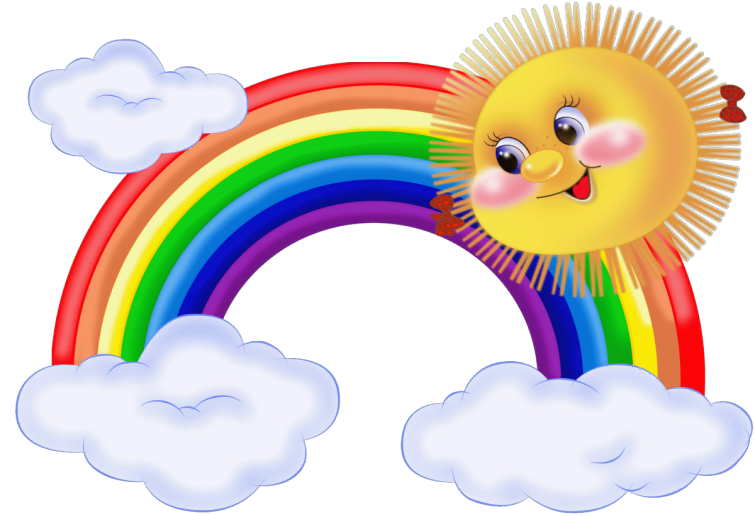 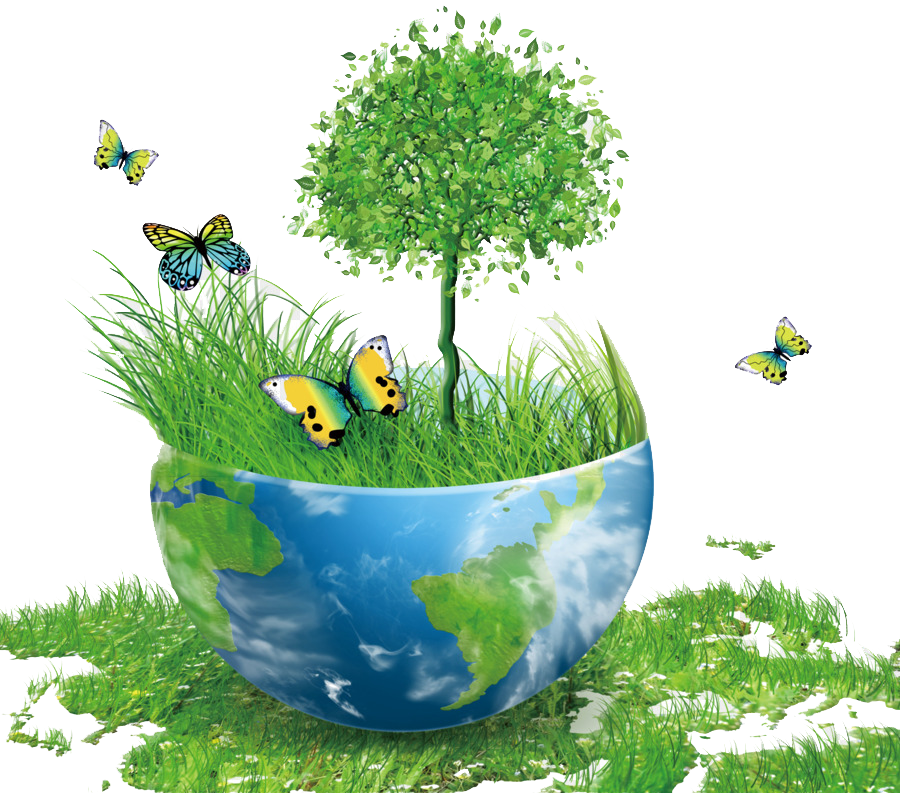 № п/пЗмест работыКласЧас правядзенняМесца правядзенняАдказныя1.Экалагічная гульня “Падарожжа ў экацарства”123411.00-12.00каб.№11каб.№15каб.№13каб.№12Іванейчык В.І.Бялаш С.М.Курыла І.А.Аўдзей С.В.2.Вусны часопіс “Па старонках Чырвонай кнігі”56711.00-12.00каб.№33каб.№21каб.№31Корань Р.Ю.Васілеўская І.М.Нупрэйчык Г.І.3.Экалагічны эрудыт-круіз “Таямніцы нязведанай сцежкі”891011.00-12.00каб.№22каб.№32каб.№34Дрозд І.К.Навіцкая Т.І.Прышчэпа І.В.4.Рэйд “Падлетак “Бобка І.У., пед.-сацыяльны,Шчэрбань Б.А., пед.-псіхолаг,кл.кіраўнікі